ҠАРАР                                                       РЕШЕНИЕО внесении изменений в решение Совета сельского поселения Дмитриево-Полянский сельсовет муниципального района Шаранский район Республики Башкортостан № 22/158 от 03.05.2017 года «Об утверждении Правил благоустройства территории сельского поселения Дмитриево-Полянский сельсовет муниципального района Шаранский район Республики Башкортостан»Руководствуясь Федеральным законом от 6 октября 2003 года № 131-ФЗ "Об общих принципах организации местного самоуправления в Российской Федерации", Законом Республики Башкортостан   №95-з от 09.04.2019 года « О внесении изменений в Кодекс Республики Башкортостан об административных правонарушениях, Совет сельского поселения Дмитриево-Полянский сельсовет муниципального района Шаранский район Республики Башкортостан решил:1.  Внести изменения в решение Совета сельского поселения Дмитриево-Полянский сельсовет муниципального района Шаранский район Республики Башкортостан № 135 от 19.04.2012 года «Об утверждении Правил благоустройства территории сельского поселения  Дмитриево-Полянский сельсовет муниципального района Шаранский район Республики Башкортостан» (далее - Правила), дополнив Правила пунктом 4.5.2.2 следующего содержания: «запрещается размещение транспортных средств (прицепов к ним) на расположенных в границах населенных пунктов газонах, цветниках, иных зеленых территориях, детских, спортивных площадках».2. Контроль за исполнением настоящего решения оставляю за собой.3. Настоящее решение вступает в силу с момента обнародования  на стенде Совета в здании администрации сельского поселения Дмитриево-Полянский сельсовет муниципального района Шаранский район Республики Башкортостан и на официальном сайте сельского поселения www.dmpol.ru в сети Интернет.Глава сельского поселения                                                   Г.А.Ахмадеев д.Дмитриева Поляна19.04.2019 года№  39/314БАШКОРТОСТАН  РЕСПУБЛИКАҺЫШАРАН  РАЙОНЫ МУНИЦИПАЛЬ РАЙОНЫНЫҢДМИТРИЕВА ПОЛЯНА АУЫЛ СОВЕТЫАУЫЛ БИЛӘМӘҺЕ СОВЕТЫ452630,  ДМИТРИЕВА ПОЛЯНА АУЫЛЫ, БАҪЫУ УРАМЫ, 2АТЕЛ.(34769) 2-68-00, EMAIL: DMPOLSS@YANDEX.RU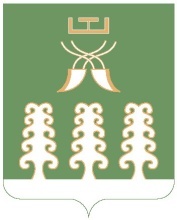 РЕСПУБЛИКА  БАШКОРТОСТАНСОВЕТ СЕЛЬСКОГО ПОСЕЛЕНИЯДМИТРИЕВО-ПОЛЯНСКИЙ СЕЛЬСОВЕТМУНИЦИПАЛЬНОГО РАЙОНАШАРАНСКИЙ РАЙОН452630, Д. ДМИТРИЕВА ПОЛЯНА, УЛИЦА ПОЛЕВАЯ, 2АТЕЛ.(34769) 2-68-00, EMAIL: DMPOLSS@YANDEX.RU